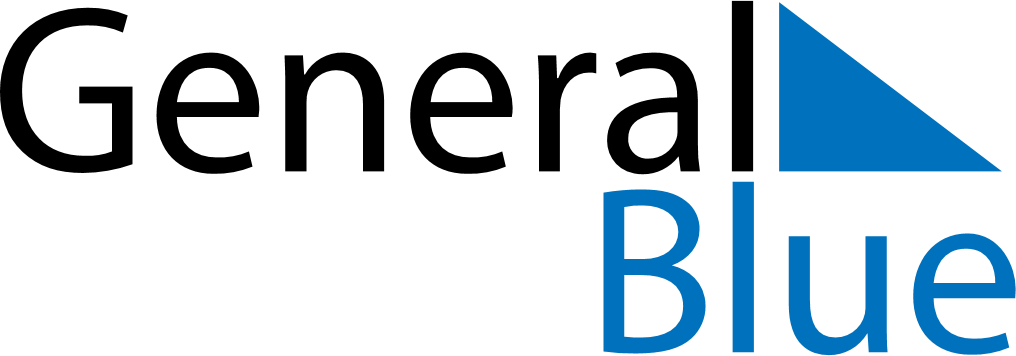 November 2024November 2024November 2024November 2024November 2024November 2024Skoger, Viken, NorwaySkoger, Viken, NorwaySkoger, Viken, NorwaySkoger, Viken, NorwaySkoger, Viken, NorwaySkoger, Viken, NorwaySunday Monday Tuesday Wednesday Thursday Friday Saturday 1 2 Sunrise: 7:40 AM Sunset: 4:24 PM Daylight: 8 hours and 44 minutes. Sunrise: 7:42 AM Sunset: 4:22 PM Daylight: 8 hours and 39 minutes. 3 4 5 6 7 8 9 Sunrise: 7:45 AM Sunset: 4:19 PM Daylight: 8 hours and 34 minutes. Sunrise: 7:47 AM Sunset: 4:17 PM Daylight: 8 hours and 29 minutes. Sunrise: 7:50 AM Sunset: 4:14 PM Daylight: 8 hours and 24 minutes. Sunrise: 7:52 AM Sunset: 4:12 PM Daylight: 8 hours and 19 minutes. Sunrise: 7:55 AM Sunset: 4:09 PM Daylight: 8 hours and 14 minutes. Sunrise: 7:57 AM Sunset: 4:07 PM Daylight: 8 hours and 9 minutes. Sunrise: 8:00 AM Sunset: 4:05 PM Daylight: 8 hours and 4 minutes. 10 11 12 13 14 15 16 Sunrise: 8:02 AM Sunset: 4:02 PM Daylight: 7 hours and 59 minutes. Sunrise: 8:05 AM Sunset: 4:00 PM Daylight: 7 hours and 54 minutes. Sunrise: 8:07 AM Sunset: 3:58 PM Daylight: 7 hours and 50 minutes. Sunrise: 8:10 AM Sunset: 3:55 PM Daylight: 7 hours and 45 minutes. Sunrise: 8:12 AM Sunset: 3:53 PM Daylight: 7 hours and 40 minutes. Sunrise: 8:15 AM Sunset: 3:51 PM Daylight: 7 hours and 36 minutes. Sunrise: 8:17 AM Sunset: 3:49 PM Daylight: 7 hours and 31 minutes. 17 18 19 20 21 22 23 Sunrise: 8:20 AM Sunset: 3:47 PM Daylight: 7 hours and 27 minutes. Sunrise: 8:22 AM Sunset: 3:45 PM Daylight: 7 hours and 22 minutes. Sunrise: 8:25 AM Sunset: 3:43 PM Daylight: 7 hours and 18 minutes. Sunrise: 8:27 AM Sunset: 3:41 PM Daylight: 7 hours and 14 minutes. Sunrise: 8:29 AM Sunset: 3:39 PM Daylight: 7 hours and 9 minutes. Sunrise: 8:32 AM Sunset: 3:37 PM Daylight: 7 hours and 5 minutes. Sunrise: 8:34 AM Sunset: 3:36 PM Daylight: 7 hours and 1 minute. 24 25 26 27 28 29 30 Sunrise: 8:36 AM Sunset: 3:34 PM Daylight: 6 hours and 57 minutes. Sunrise: 8:39 AM Sunset: 3:32 PM Daylight: 6 hours and 53 minutes. Sunrise: 8:41 AM Sunset: 3:31 PM Daylight: 6 hours and 49 minutes. Sunrise: 8:43 AM Sunset: 3:29 PM Daylight: 6 hours and 46 minutes. Sunrise: 8:45 AM Sunset: 3:28 PM Daylight: 6 hours and 42 minutes. Sunrise: 8:47 AM Sunset: 3:26 PM Daylight: 6 hours and 39 minutes. Sunrise: 8:49 AM Sunset: 3:25 PM Daylight: 6 hours and 35 minutes. 